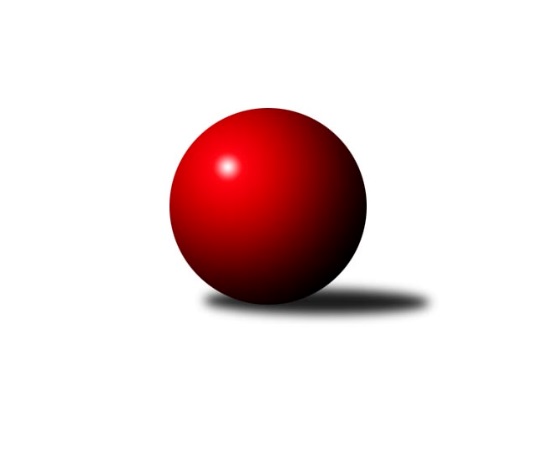 Č.14Ročník 2013/2014	29.4.2024 Severomoravská divize 2013/2014Statistika 14. kolaTabulka družstev:		družstvo	záp	výh	rem	proh	skore	sety	průměr	body	plné	dorážka	chyby	1.	TJ Jiskra Rýmařov ˝A˝	14	10	2	2	144 : 80 	(90.5 : 77.5)	2538	22	1735	802	29.8	2.	TJ Sokol Chvalíkovice ˝A˝	14	10	1	3	144 : 80 	(97.5 : 70.5)	2580	21	1759	821	29.4	3.	TJ  Odry ˝A˝	14	10	1	3	144 : 80 	(100.0 : 68.0)	2570	21	1754	816	22	4.	SKK Jeseník ˝A˝	14	9	0	5	130 : 94 	(92.0 : 76.0)	2599	18	1775	824	26	5.	TJ Pozemstav Prostějov	14	8	0	6	116 : 108 	(77.0 : 91.0)	2491	16	1720	771	36.7	6.	TJ Horní Benešov ˝B˝	14	7	0	7	114 : 110 	(87.5 : 80.5)	2584	14	1750	834	29	7.	TJ Sokol Sedlnice ˝A˝	14	6	1	7	114 : 110 	(82.0 : 86.0)	2545	13	1751	794	34.9	8.	KK Hranice ˝A˝	14	6	1	7	109 : 115 	(86.0 : 82.0)	2512	13	1739	772	33.6	9.	KK Minerva Opava ˝A˝	14	6	0	8	100 : 124 	(82.0 : 86.0)	2537	12	1738	800	21.2	10.	Sokol Přemyslovice ˝B˝	14	5	1	8	105 : 119 	(83.0 : 85.0)	2499	11	1729	770	33.1	11.	TJ Opava ˝B˝	14	5	1	8	100 : 124 	(87.5 : 80.5)	2540	11	1716	824	28.6	12.	KK Lipník nad Bečvou ˝A˝	14	5	0	9	96 : 128 	(71.0 : 97.0)	2463	10	1716	747	37.8	13.	TJ Opava ˝C˝	14	3	1	10	78 : 146 	(70.5 : 97.5)	2443	7	1709	733	43.6	14.	SKK Ostrava B	14	3	1	10	74 : 150 	(69.5 : 98.5)	2437	7	1697	740	35.2Tabulka doma:		družstvo	záp	výh	rem	proh	skore	sety	průměr	body	maximum	minimum	1.	TJ Jiskra Rýmařov ˝A˝	7	7	0	0	88 : 24 	(50.5 : 33.5)	2596	14	2678	2530	2.	TJ Sokol Chvalíkovice ˝A˝	7	6	1	0	79 : 33 	(54.5 : 29.5)	2471	13	2506	2403	3.	TJ  Odry ˝A˝	7	6	0	1	78 : 34 	(56.0 : 28.0)	2671	12	2725	2622	4.	TJ Horní Benešov ˝B˝	7	5	0	2	71 : 41 	(48.5 : 35.5)	2646	10	2711	2559	5.	KK Hranice ˝A˝	7	5	0	2	70 : 42 	(49.0 : 35.0)	2541	10	2598	2460	6.	TJ Pozemstav Prostějov	7	5	0	2	69 : 43 	(42.5 : 41.5)	2605	10	2653	2510	7.	KK Minerva Opava ˝A˝	7	4	0	3	62 : 50 	(46.0 : 38.0)	2631	8	2694	2531	8.	TJ Opava ˝B˝	7	4	0	3	58 : 54 	(49.0 : 35.0)	2613	8	2723	2522	9.	TJ Sokol Sedlnice ˝A˝	7	3	1	3	59 : 53 	(43.5 : 40.5)	2534	7	2593	2432	10.	Sokol Přemyslovice ˝B˝	7	3	1	3	57 : 55 	(42.5 : 41.5)	2561	7	2632	2523	11.	SKK Ostrava B	7	3	1	3	54 : 58 	(48.5 : 35.5)	2459	7	2518	2408	12.	KK Lipník nad Bečvou ˝A˝	7	3	0	4	60 : 52 	(44.0 : 40.0)	2450	6	2481	2379	13.	SKK Jeseník ˝A˝	7	3	0	4	57 : 55 	(45.5 : 38.5)	2592	6	2659	2504	14.	TJ Opava ˝C˝	7	2	1	4	44 : 68 	(41.5 : 42.5)	2492	5	2531	2408Tabulka venku:		družstvo	záp	výh	rem	proh	skore	sety	průměr	body	maximum	minimum	1.	SKK Jeseník ˝A˝	7	6	0	1	73 : 39 	(46.5 : 37.5)	2600	12	2713	2492	2.	TJ  Odry ˝A˝	7	4	1	2	66 : 46 	(44.0 : 40.0)	2555	9	2635	2437	3.	TJ Sokol Chvalíkovice ˝A˝	7	4	0	3	65 : 47 	(43.0 : 41.0)	2595	8	2679	2544	4.	TJ Jiskra Rýmařov ˝A˝	7	3	2	2	56 : 56 	(40.0 : 44.0)	2529	8	2667	2428	5.	TJ Sokol Sedlnice ˝A˝	7	3	0	4	55 : 57 	(38.5 : 45.5)	2546	6	2659	2400	6.	TJ Pozemstav Prostějov	7	3	0	4	47 : 65 	(34.5 : 49.5)	2474	6	2625	2340	7.	Sokol Přemyslovice ˝B˝	7	2	0	5	48 : 64 	(40.5 : 43.5)	2491	4	2570	2423	8.	TJ Horní Benešov ˝B˝	7	2	0	5	43 : 69 	(39.0 : 45.0)	2576	4	2619	2490	9.	KK Minerva Opava ˝A˝	7	2	0	5	38 : 74 	(36.0 : 48.0)	2524	4	2612	2409	10.	KK Lipník nad Bečvou ˝A˝	7	2	0	5	36 : 76 	(27.0 : 57.0)	2465	4	2546	2376	11.	TJ Opava ˝B˝	7	1	1	5	42 : 70 	(38.5 : 45.5)	2536	3	2613	2427	12.	KK Hranice ˝A˝	7	1	1	5	39 : 73 	(37.0 : 47.0)	2508	3	2580	2405	13.	TJ Opava ˝C˝	7	1	0	6	34 : 78 	(29.0 : 55.0)	2435	2	2543	2167	14.	SKK Ostrava B	7	0	0	7	20 : 92 	(21.0 : 63.0)	2433	0	2542	2365Tabulka podzimní části:		družstvo	záp	výh	rem	proh	skore	sety	průměr	body	doma	venku	1.	TJ  Odry ˝A˝	13	10	0	3	136 : 72 	(95.0 : 61.0)	2588	20 	6 	0 	1 	4 	0 	2	2.	TJ Jiskra Rýmařov ˝A˝	13	9	2	2	128 : 80 	(80.5 : 75.5)	2537	20 	6 	0 	0 	3 	2 	2	3.	TJ Sokol Chvalíkovice ˝A˝	13	9	1	3	134 : 74 	(89.5 : 66.5)	2579	19 	5 	1 	0 	4 	0 	3	4.	SKK Jeseník ˝A˝	13	8	0	5	120 : 88 	(85.0 : 71.0)	2603	16 	3 	0 	4 	5 	0 	1	5.	TJ Pozemstav Prostějov	13	8	0	5	112 : 96 	(71.5 : 84.5)	2493	16 	5 	0 	1 	3 	0 	4	6.	TJ Horní Benešov ˝B˝	13	7	0	6	114 : 94 	(85.5 : 70.5)	2598	14 	5 	0 	2 	2 	0 	4	7.	TJ Sokol Sedlnice ˝A˝	13	6	1	6	108 : 100 	(77.0 : 79.0)	2544	13 	3 	1 	2 	3 	0 	4	8.	TJ Opava ˝B˝	13	5	1	7	100 : 108 	(86.0 : 70.0)	2544	11 	4 	0 	3 	1 	1 	4	9.	KK Hranice ˝A˝	13	5	1	7	99 : 109 	(79.0 : 77.0)	2502	11 	5 	0 	2 	0 	1 	5	10.	Sokol Přemyslovice ˝B˝	13	5	1	7	99 : 109 	(78.0 : 78.0)	2500	11 	3 	1 	2 	2 	0 	5	11.	KK Minerva Opava ˝A˝	13	5	0	8	84 : 124 	(71.5 : 84.5)	2536	10 	3 	0 	3 	2 	0 	5	12.	KK Lipník nad Bečvou ˝A˝	13	4	0	9	84 : 124 	(64.5 : 91.5)	2455	8 	3 	0 	4 	1 	0 	5	13.	TJ Opava ˝C˝	13	3	1	9	72 : 136 	(66.5 : 89.5)	2462	7 	2 	1 	4 	1 	0 	5	14.	SKK Ostrava B	13	3	0	10	66 : 142 	(62.5 : 93.5)	2437	6 	3 	0 	3 	0 	0 	7Tabulka jarní části:		družstvo	záp	výh	rem	proh	skore	sety	průměr	body	doma	venku	1.	KK Minerva Opava ˝A˝	1	1	0	0	16 : 0 	(10.5 : 1.5)	2687	2 	1 	0 	0 	0 	0 	0 	2.	TJ Jiskra Rýmařov ˝A˝	1	1	0	0	16 : 0 	(10.0 : 2.0)	2640	2 	1 	0 	0 	0 	0 	0 	3.	KK Lipník nad Bečvou ˝A˝	1	1	0	0	12 : 4 	(6.5 : 5.5)	2516	2 	0 	0 	0 	1 	0 	0 	4.	KK Hranice ˝A˝	1	1	0	0	10 : 6 	(7.0 : 5.0)	2580	2 	0 	0 	0 	1 	0 	0 	5.	SKK Jeseník ˝A˝	1	1	0	0	10 : 6 	(7.0 : 5.0)	2569	2 	0 	0 	0 	1 	0 	0 	6.	TJ Sokol Chvalíkovice ˝A˝	1	1	0	0	10 : 6 	(8.0 : 4.0)	2480	2 	1 	0 	0 	0 	0 	0 	7.	TJ  Odry ˝A˝	1	0	1	0	8 : 8 	(5.0 : 7.0)	2443	1 	0 	0 	0 	0 	1 	0 	8.	SKK Ostrava B	1	0	1	0	8 : 8 	(7.0 : 5.0)	2443	1 	0 	1 	0 	0 	0 	0 	9.	TJ Sokol Sedlnice ˝A˝	1	0	0	1	6 : 10 	(5.0 : 7.0)	2553	0 	0 	0 	1 	0 	0 	0 	10.	Sokol Přemyslovice ˝B˝	1	0	0	1	6 : 10 	(5.0 : 7.0)	2537	0 	0 	0 	1 	0 	0 	0 	11.	TJ Opava ˝C˝	1	0	0	1	6 : 10 	(4.0 : 8.0)	2306	0 	0 	0 	0 	0 	0 	1 	12.	TJ Pozemstav Prostějov	1	0	0	1	4 : 12 	(5.5 : 6.5)	2510	0 	0 	0 	1 	0 	0 	0 	13.	TJ Opava ˝B˝	1	0	0	1	0 : 16 	(1.5 : 10.5)	2516	0 	0 	0 	0 	0 	0 	1 	14.	TJ Horní Benešov ˝B˝	1	0	0	1	0 : 16 	(2.0 : 10.0)	2490	0 	0 	0 	0 	0 	0 	1 Zisk bodů pro družstvo:		jméno hráče	družstvo	body	zápasy	v %	dílčí body	sety	v %	1.	Josef Touš 	SKK Jeseník ˝A˝ 	24	/	14	(86%)		/		(%)	2.	Karel Chlevišťan 	TJ  Odry ˝A˝ 	22	/	13	(85%)		/		(%)	3.	Václav Smejkal 	SKK Jeseník ˝A˝ 	22	/	14	(79%)		/		(%)	4.	Vladimír Valenta 	TJ Sokol Chvalíkovice ˝A˝ 	22	/	14	(79%)		/		(%)	5.	Adam Chvostek 	TJ Sokol Sedlnice ˝A˝ 	20	/	13	(77%)		/		(%)	6.	Milan Janyška 	TJ Sokol Sedlnice ˝A˝ 	20	/	14	(71%)		/		(%)	7.	Tomáš Slavík 	KK Minerva Opava ˝A˝ 	20	/	14	(71%)		/		(%)	8.	Aleš Staněk 	TJ Sokol Chvalíkovice ˝A˝ 	19	/	11	(86%)		/		(%)	9.	Vlastimil Skopalík 	TJ Horní Benešov ˝B˝ 	19	/	13	(73%)		/		(%)	10.	Milan Dědáček 	TJ Jiskra Rýmařov ˝A˝ 	18	/	11	(82%)		/		(%)	11.	Věra Tomanová 	TJ Jiskra Rýmařov ˝A˝ 	18	/	12	(75%)		/		(%)	12.	Zdeněk Macháček 	KK Lipník nad Bečvou ˝A˝ 	18	/	13	(69%)		/		(%)	13.	Richard Štětka 	KK Lipník nad Bečvou ˝A˝ 	18	/	13	(69%)		/		(%)	14.	Karel Škrobánek 	TJ Opava ˝C˝ 	18	/	14	(64%)		/		(%)	15.	David Hendrych 	TJ Sokol Chvalíkovice ˝A˝ 	18	/	14	(64%)		/		(%)	16.	Jaroslav Tezzele 	TJ Jiskra Rýmařov ˝A˝ 	18	/	14	(64%)		/		(%)	17.	Vladimír Peter 	TJ Opava ˝B˝ 	18	/	14	(64%)		/		(%)	18.	Anna Ledvinová 	KK Hranice ˝A˝ 	17	/	14	(61%)		/		(%)	19.	Zdeněk Janoud 	SKK Jeseník ˝A˝ 	17	/	14	(61%)		/		(%)	20.	Josef Pilatík 	TJ Jiskra Rýmařov ˝A˝ 	16	/	11	(73%)		/		(%)	21.	Stanislav Ovšák 	TJ  Odry ˝A˝ 	16	/	13	(62%)		/		(%)	22.	Stanislava Ovšáková 	TJ  Odry ˝A˝ 	16	/	14	(57%)		/		(%)	23.	Pavel Močár 	Sokol Přemyslovice ˝B˝ 	15	/	12	(63%)		/		(%)	24.	Michal Klich 	TJ Horní Benešov ˝B˝ 	14	/	8	(88%)		/		(%)	25.	Vladimír Hudec 	KK Hranice ˝A˝ 	14	/	11	(64%)		/		(%)	26.	Vladislav Pečinka 	TJ Horní Benešov ˝B˝ 	14	/	12	(58%)		/		(%)	27.	Miroslav Složil 	SKK Ostrava B 	14	/	12	(58%)		/		(%)	28.	Miroslav Plachý 	TJ Pozemstav Prostějov 	14	/	12	(58%)		/		(%)	29.	Pavel Kovalčík 	TJ Opava ˝B˝ 	14	/	12	(58%)		/		(%)	30.	Miroslav Ondrouch 	Sokol Přemyslovice ˝B˝ 	14	/	13	(54%)		/		(%)	31.	Lenka Pouchlá 	SKK Ostrava B 	14	/	13	(54%)		/		(%)	32.	Pavel Martinec 	KK Minerva Opava ˝A˝ 	14	/	13	(54%)		/		(%)	33.	Jan Sedláček 	Sokol Přemyslovice ˝B˝ 	14	/	13	(54%)		/		(%)	34.	Josef Matušek 	TJ Jiskra Rýmařov ˝A˝ 	14	/	13	(54%)		/		(%)	35.	Petr Pavelka 	KK Hranice ˝A˝ 	14	/	14	(50%)		/		(%)	36.	Jakub Hendrych 	TJ Sokol Chvalíkovice ˝A˝ 	13	/	13	(50%)		/		(%)	37.	Martin Zaoral 	TJ Pozemstav Prostějov 	12	/	8	(75%)		/		(%)	38.	Petr Dvorský 	TJ  Odry ˝A˝ 	12	/	9	(67%)		/		(%)	39.	Ladislav Janáč 	TJ Jiskra Rýmařov ˝A˝ 	12	/	9	(67%)		/		(%)	40.	Roman Rolenc 	TJ Pozemstav Prostějov 	12	/	10	(60%)		/		(%)	41.	Josef Čapka 	TJ Pozemstav Prostějov 	12	/	10	(60%)		/		(%)	42.	Marek Frydrych 	TJ  Odry ˝A˝ 	12	/	11	(55%)		/		(%)	43.	Dana Lamichová 	TJ Opava ˝C˝ 	12	/	12	(50%)		/		(%)	44.	Zdeněk Chlopčík 	KK Minerva Opava ˝A˝ 	12	/	12	(50%)		/		(%)	45.	Dalibor Vinklar 	KK Hranice ˝A˝ 	12	/	12	(50%)		/		(%)	46.	Milan Dvorský 	Sokol Přemyslovice ˝B˝ 	12	/	12	(50%)		/		(%)	47.	Miroslav Dimidenko 	TJ  Odry ˝A˝ 	12	/	12	(50%)		/		(%)	48.	Milan Jahn 	TJ Opava ˝B˝ 	12	/	13	(46%)		/		(%)	49.	Radek Hendrych 	TJ Sokol Chvalíkovice ˝A˝ 	12	/	13	(46%)		/		(%)	50.	Tomáš Valíček 	TJ Opava ˝C˝ 	12	/	14	(43%)		/		(%)	51.	Eva Růžičková 	TJ Pozemstav Prostějov 	11	/	13	(42%)		/		(%)	52.	Petr Dankovič 	TJ Horní Benešov ˝B˝ 	11	/	14	(39%)		/		(%)	53.	Roman Beinhauer 	TJ Sokol Chvalíkovice ˝A˝ 	10	/	7	(71%)		/		(%)	54.	Jan Stuchlík 	TJ Sokol Sedlnice ˝A˝ 	10	/	7	(71%)		/		(%)	55.	Jana Frydrychová 	TJ  Odry ˝A˝ 	10	/	8	(63%)		/		(%)	56.	Michal Blažek 	TJ Opava ˝C˝ 	10	/	8	(63%)		/		(%)	57.	Petr Hendrych 	TJ Opava ˝B˝ 	10	/	10	(50%)		/		(%)	58.	Jiří Šoupal 	Sokol Přemyslovice ˝B˝ 	10	/	10	(50%)		/		(%)	59.	František Opravil 	KK Hranice ˝A˝ 	10	/	10	(50%)		/		(%)	60.	Jaroslav Chvostek 	TJ Sokol Sedlnice ˝A˝ 	10	/	11	(45%)		/		(%)	61.	Zdeněk Skala 	TJ Sokol Sedlnice ˝A˝ 	10	/	11	(45%)		/		(%)	62.	Jiří Vrba 	SKK Jeseník ˝A˝ 	10	/	12	(42%)		/		(%)	63.	Petr Rak 	TJ Horní Benešov ˝B˝ 	10	/	13	(38%)		/		(%)	64.	Dominik Böhm 	SKK Ostrava B 	10	/	13	(38%)		/		(%)	65.	Tomáš Polášek 	SKK Ostrava B 	10	/	13	(38%)		/		(%)	66.	Petr Hendrych 	KK Lipník nad Bečvou ˝A˝ 	10	/	13	(38%)		/		(%)	67.	Petr Šulák 	SKK Jeseník ˝A˝ 	9	/	13	(35%)		/		(%)	68.	Vladimír Heiser 	KK Minerva Opava ˝A˝ 	8	/	7	(57%)		/		(%)	69.	František Tokoš 	TJ Pozemstav Prostějov 	8	/	7	(57%)		/		(%)	70.	Martin Juřica 	TJ Sokol Sedlnice ˝A˝ 	8	/	9	(44%)		/		(%)	71.	Jaroslav Ledvina 	KK Hranice ˝A˝ 	8	/	9	(44%)		/		(%)	72.	Martin Bilíček 	TJ Horní Benešov ˝B˝ 	8	/	10	(40%)		/		(%)	73.	Vladimír Kostka 	TJ Sokol Chvalíkovice ˝A˝ 	8	/	11	(36%)		/		(%)	74.	Rudolf Haim 	TJ Opava ˝B˝ 	8	/	11	(36%)		/		(%)	75.	Vilém Zeiner 	KK Lipník nad Bečvou ˝A˝ 	8	/	12	(33%)		/		(%)	76.	Aleš Fischer 	KK Minerva Opava ˝A˝ 	8	/	12	(33%)		/		(%)	77.	Maciej Basista 	TJ Opava ˝B˝ 	8	/	13	(31%)		/		(%)	78.	Luděk Slanina 	KK Minerva Opava ˝A˝ 	8	/	15	(27%)		/		(%)	79.	Tomáš Fraus 	TJ Pozemstav Prostějov 	6	/	5	(60%)		/		(%)	80.	Jaroslav Tobola 	TJ Sokol Sedlnice ˝A˝ 	6	/	8	(38%)		/		(%)	81.	Zdeněk Macháček 	KK Lipník nad Bečvou ˝A˝ 	6	/	8	(38%)		/		(%)	82.	Jitka Szczyrbová 	KK Lipník nad Bečvou ˝A˝ 	6	/	8	(38%)		/		(%)	83.	Michal Blažek 	TJ Horní Benešov ˝B˝ 	6	/	8	(38%)		/		(%)	84.	Jiří Fárek 	SKK Jeseník ˝A˝ 	6	/	9	(33%)		/		(%)	85.	Jaroslav Heblák 	TJ Jiskra Rýmařov ˝A˝ 	6	/	9	(33%)		/		(%)	86.	Jiří Terrich 	KK Hranice ˝A˝ 	6	/	9	(33%)		/		(%)	87.	Josef Jurda 	TJ Pozemstav Prostějov 	6	/	9	(33%)		/		(%)	88.	Josef Němec 	TJ Opava ˝B˝ 	6	/	11	(27%)		/		(%)	89.	Zdeněk Grulich 	Sokol Přemyslovice ˝B˝ 	6	/	13	(23%)		/		(%)	90.	Rudolf Tvrdoň 	TJ Opava ˝C˝ 	6	/	14	(21%)		/		(%)	91.	Jiří Vrba 	SKK Jeseník ˝A˝ 	4	/	3	(67%)		/		(%)	92.	Jiří Kankovský 	Sokol Přemyslovice ˝B˝ 	4	/	4	(50%)		/		(%)	93.	Daneš Šodek 	SKK Ostrava B 	4	/	7	(29%)		/		(%)	94.	Josef Plšek 	KK Minerva Opava ˝A˝ 	4	/	9	(22%)		/		(%)	95.	Petr Schwalbe 	TJ Opava ˝C˝ 	4	/	10	(20%)		/		(%)	96.	Jan Pavlosek 	SKK Ostrava B 	4	/	11	(18%)		/		(%)	97.	Jan Stískal 	TJ Pozemstav Prostějov 	3	/	3	(50%)		/		(%)	98.	Iveta Babincová 	TJ  Odry ˝A˝ 	2	/	1	(100%)		/		(%)	99.	Jaromír Hendrych ml. 	TJ Horní Benešov ˝B˝ 	2	/	1	(100%)		/		(%)	100.	Antonín Hendrych 	TJ Sokol Chvalíkovice ˝A˝ 	2	/	1	(100%)		/		(%)	101.	Veronika Poláčková 	TJ Sokol Sedlnice ˝A˝ 	2	/	1	(100%)		/		(%)	102.	Rostislav Cundrla 	SKK Jeseník ˝A˝ 	2	/	1	(100%)		/		(%)	103.	Oldřich Pajchl 	Sokol Přemyslovice ˝B˝ 	2	/	1	(100%)		/		(%)	104.	Libor Tkáč 	SKK Ostrava B 	2	/	1	(100%)		/		(%)	105.	Jana Kulhánková 	KK Lipník nad Bečvou ˝A˝ 	2	/	1	(100%)		/		(%)	106.	Barbora Janyšková 	TJ Sokol Sedlnice ˝A˝ 	2	/	1	(100%)		/		(%)	107.	Dominik Chovanec 	KK Minerva Opava ˝A˝ 	2	/	2	(50%)		/		(%)	108.	Lukáš Sedláček 	Sokol Přemyslovice ˝B˝ 	2	/	2	(50%)		/		(%)	109.	Luděk Zeman 	TJ Horní Benešov ˝B˝ 	2	/	2	(50%)		/		(%)	110.	Rostislav Kletenský 	TJ Sokol Sedlnice ˝A˝ 	2	/	2	(50%)		/		(%)	111.	Marcela Jurníčková 	Sokol Přemyslovice ˝B˝ 	2	/	2	(50%)		/		(%)	112.	Jaroslav Koppa 	KK Lipník nad Bečvou ˝A˝ 	2	/	3	(33%)		/		(%)	113.	Jan Špalek 	KK Lipník nad Bečvou ˝A˝ 	2	/	3	(33%)		/		(%)	114.	Jiří Kolář 	KK Lipník nad Bečvou ˝A˝ 	2	/	3	(33%)		/		(%)	115.	Vlastimila Kolářová 	KK Lipník nad Bečvou ˝A˝ 	2	/	4	(25%)		/		(%)	116.	Zdeněk Kuna 	SKK Ostrava B 	2	/	11	(9%)		/		(%)	117.	Vojtěch Rozkopal 	TJ  Odry ˝A˝ 	0	/	1	(0%)		/		(%)	118.	David Mrkvica 	TJ Sokol Sedlnice ˝A˝ 	0	/	1	(0%)		/		(%)	119.	Lubomír Škrobánek 	TJ Opava ˝C˝ 	0	/	1	(0%)		/		(%)	120.	David Juřica 	TJ Sokol Sedlnice ˝A˝ 	0	/	1	(0%)		/		(%)	121.	Jan Šebek 	TJ  Odry ˝A˝ 	0	/	1	(0%)		/		(%)	122.	Josef Grulich 	Sokol Přemyslovice ˝B˝ 	0	/	1	(0%)		/		(%)	123.	Milan Franer 	TJ Opava ˝C˝ 	0	/	1	(0%)		/		(%)	124.	Martin Sekanina 	KK Lipník nad Bečvou ˝A˝ 	0	/	1	(0%)		/		(%)	125.	Petr Šebestík 	SKK Ostrava B 	0	/	1	(0%)		/		(%)	126.	Jiří Koloděj 	SKK Ostrava B 	0	/	1	(0%)		/		(%)	127.	Miroslav Setinský 	SKK Jeseník ˝A˝ 	0	/	1	(0%)		/		(%)	128.	Milan Smékal 	Sokol Přemyslovice ˝B˝ 	0	/	1	(0%)		/		(%)	129.	Michal Vavrák 	TJ Horní Benešov ˝B˝ 	0	/	1	(0%)		/		(%)	130.	Karel Michalka 	TJ Opava ˝C˝ 	0	/	1	(0%)		/		(%)	131.	Štěpán Charník 	TJ Jiskra Rýmařov ˝A˝ 	0	/	1	(0%)		/		(%)	132.	Martin Zavacký 	SKK Jeseník ˝A˝ 	0	/	2	(0%)		/		(%)	133.	Stanislav Brejcha 	TJ Sokol Sedlnice ˝A˝ 	0	/	2	(0%)		/		(%)	134.	Ladislav Mandák 	KK Lipník nad Bečvou ˝A˝ 	0	/	2	(0%)		/		(%)	135.	Josef Schwarz 	KK Hranice ˝A˝ 	0	/	2	(0%)		/		(%)	136.	Jakub Telařík 	TJ Sokol Sedlnice ˝A˝ 	0	/	2	(0%)		/		(%)	137.	Stanislav Feike 	TJ Pozemstav Prostějov 	0	/	4	(0%)		/		(%)	138.	Jana Tvrdoňová 	TJ Opava ˝C˝ 	0	/	9	(0%)		/		(%)Průměry na kuželnách:		kuželna	průměr	plné	dorážka	chyby	výkon na hráče	1.	TJ Odry, 1-4	2623	1773	850	23.4	(437.3)	2.	Minerva Opava, 1-2	2612	1772	840	19.1	(435.5)	3.	 Horní Benešov, 1-4	2603	1783	819	36.3	(433.8)	4.	TJ  Prostějov, 1-4	2581	1774	807	32.7	(430.3)	5.	SKK Jeseník, 1-4	2569	1764	804	29.9	(428.2)	6.	Sokol Přemyslovice, 1-4	2563	1749	814	27.9	(427.3)	7.	KK Jiskra Rýmařov, 1-4	2559	1751	807	31.5	(426.5)	8.	TJ Opava, 1-4	2553	1760	793	35.6	(425.6)	9.	TJ Sokol Sedlnice, 1-2	2517	1727	790	33.7	(419.6)	10.	KK Hranice, 1-2	2509	1731	777	30.3	(418.3)	11.	SKK Ostrava, 1-2	2453	1684	768	31.9	(408.9)	12.	TJ Sokol Chvalíkovice, 1-2	2435	1680	755	33.1	(405.9)	13.	KK Lipník nad Bečvou, 1-2	2429	1685	743	39.7	(404.9)Nejlepší výkony na kuželnách:TJ Odry, 1-4TJ  Odry ˝A˝	2725	5. kolo	Marek Frydrych 	TJ  Odry ˝A˝	513	1. koloTJ  Odry ˝A˝	2725	1. kolo	Karel Chlevišťan 	TJ  Odry ˝A˝	493	2. koloTJ  Odry ˝A˝	2691	12. kolo	Petr Dvorský 	TJ  Odry ˝A˝	482	12. koloTJ Jiskra Rýmařov ˝A˝	2667	12. kolo	Jana Frydrychová 	TJ  Odry ˝A˝	481	5. koloTJ  Odry ˝A˝	2665	2. kolo	Karel Chlevišťan 	TJ  Odry ˝A˝	477	4. koloTJ Sokol Sedlnice ˝A˝	2659	10. kolo	Karel Chlevišťan 	TJ  Odry ˝A˝	477	12. koloTJ  Odry ˝A˝	2644	8. kolo	Stanislav Ovšák 	TJ  Odry ˝A˝	475	12. koloTJ  Odry ˝A˝	2624	10. kolo	Karel Chlevišťan 	TJ  Odry ˝A˝	467	5. koloTJ  Odry ˝A˝	2622	4. kolo	Karel Chlevišťan 	TJ  Odry ˝A˝	465	8. koloTJ Opava ˝B˝	2613	5. kolo	Pavel Kovalčík 	TJ Opava ˝B˝	465	5. koloMinerva Opava, 1-2SKK Jeseník ˝A˝	2702	5. kolo	Karel Chlevišťan 	TJ  Odry ˝A˝	482	13. koloKK Minerva Opava ˝A˝	2694	5. kolo	Tomáš Slavík 	KK Minerva Opava ˝A˝	471	14. koloKK Minerva Opava ˝A˝	2687	14. kolo	Luděk Slanina 	KK Minerva Opava ˝A˝	468	13. koloTJ Sokol Chvalíkovice ˝A˝	2679	11. kolo	Vladimír Heiser 	KK Minerva Opava ˝A˝	468	2. koloKK Minerva Opava ˝A˝	2679	2. kolo	Michal Klich 	TJ Horní Benešov ˝B˝	467	2. koloTJ  Odry ˝A˝	2635	13. kolo	Václav Smejkal 	SKK Jeseník ˝A˝	466	5. koloKK Minerva Opava ˝A˝	2620	7. kolo	Pavel Martinec 	KK Minerva Opava ˝A˝	464	13. koloTJ Horní Benešov ˝B˝	2609	2. kolo	Zdeněk Janoud 	SKK Jeseník ˝A˝	463	5. koloKK Minerva Opava ˝A˝	2608	13. kolo	Luděk Slanina 	KK Minerva Opava ˝A˝	462	5. koloKK Minerva Opava ˝A˝	2596	8. kolo	Tomáš Slavík 	KK Minerva Opava ˝A˝	461	5. kolo Horní Benešov, 1-4TJ Horní Benešov ˝B˝	2711	9. kolo	Michal Klich 	TJ Horní Benešov ˝B˝	485	12. koloTJ Horní Benešov ˝B˝	2667	4. kolo	Vladislav Pečinka 	TJ Horní Benešov ˝B˝	480	4. koloTJ Horní Benešov ˝B˝	2663	11. kolo	Dalibor Vinklar 	KK Hranice ˝A˝	478	12. koloTJ Horní Benešov ˝B˝	2654	12. kolo	Milan Janyška 	TJ Sokol Sedlnice ˝A˝	473	4. koloTJ Horní Benešov ˝B˝	2648	3. kolo	Petr Dankovič 	TJ Horní Benešov ˝B˝	473	4. koloTJ Jiskra Rýmařov ˝A˝	2627	1. kolo	Martin Bilíček 	TJ Horní Benešov ˝B˝	472	9. koloTJ Horní Benešov ˝B˝	2617	1. kolo	Petr Rak 	TJ Horní Benešov ˝B˝	469	12. koloTJ Sokol Chvalíkovice ˝A˝	2611	3. kolo	Petr Dankovič 	TJ Horní Benešov ˝B˝	469	11. koloTJ  Odry ˝A˝	2592	6. kolo	Petr Dankovič 	TJ Horní Benešov ˝B˝	467	6. koloTJ Sokol Sedlnice ˝A˝	2569	4. kolo	Jaroslav Tezzele 	TJ Jiskra Rýmařov ˝A˝	466	1. koloTJ  Prostějov, 1-4TJ Pozemstav Prostějov	2653	12. kolo	Stanislava Ovšáková 	TJ  Odry ˝A˝	483	7. koloTJ Pozemstav Prostějov	2645	5. kolo	Josef Čapka 	TJ Pozemstav Prostějov	481	10. koloTJ Pozemstav Prostějov	2640	8. kolo	Zdeněk Macháček 	KK Lipník nad Bečvou ˝A˝	478	14. koloTJ  Odry ˝A˝	2627	7. kolo	Martin Bilíček 	TJ Horní Benešov ˝B˝	477	5. koloKK Minerva Opava ˝A˝	2612	12. kolo	Miroslav Plachý 	TJ Pozemstav Prostějov	474	2. koloTJ Pozemstav Prostějov	2611	7. kolo	Tomáš Fraus 	TJ Pozemstav Prostějov	473	7. koloTJ Pozemstav Prostějov	2609	10. kolo	Roman Rolenc 	TJ Pozemstav Prostějov	469	8. koloTJ Horní Benešov ˝B˝	2604	5. kolo	Roman Rolenc 	TJ Pozemstav Prostějov	469	12. koloSokol Přemyslovice ˝B˝	2570	10. kolo	Eva Růžičková 	TJ Pozemstav Prostějov	468	12. koloTJ Pozemstav Prostějov	2564	2. kolo	Roman Rolenc 	TJ Pozemstav Prostějov	468	5. koloSKK Jeseník, 1-4SKK Jeseník ˝A˝	2659	9. kolo	Josef Touš 	SKK Jeseník ˝A˝	501	11. koloSKK Jeseník ˝A˝	2657	11. kolo	Josef Touš 	SKK Jeseník ˝A˝	484	3. koloSKK Jeseník ˝A˝	2631	7. kolo	Josef Touš 	SKK Jeseník ˝A˝	476	13. koloTJ Sokol Chvalíkovice ˝A˝	2629	6. kolo	Václav Smejkal 	SKK Jeseník ˝A˝	471	6. koloSKK Jeseník ˝A˝	2617	6. kolo	Josef Touš 	SKK Jeseník ˝A˝	469	9. koloTJ Jiskra Rýmařov ˝A˝	2591	3. kolo	Václav Smejkal 	SKK Jeseník ˝A˝	467	7. koloTJ  Odry ˝A˝	2588	9. kolo	Vlastimil Skopalík 	TJ Horní Benešov ˝B˝	463	13. koloSKK Jeseník ˝A˝	2559	3. kolo	Josef Touš 	SKK Jeseník ˝A˝	462	7. koloTJ Horní Benešov ˝B˝	2542	13. kolo	Vladimír Valenta 	TJ Sokol Chvalíkovice ˝A˝	461	6. koloTJ Sokol Sedlnice ˝A˝	2525	1. kolo	Zdeněk Janoud 	SKK Jeseník ˝A˝	461	7. koloSokol Přemyslovice, 1-4SKK Jeseník ˝A˝	2713	2. kolo	Rostislav Cundrla 	SKK Jeseník ˝A˝	481	2. koloSokol Přemyslovice ˝B˝	2632	7. kolo	Michal Klich 	TJ Horní Benešov ˝B˝	478	7. koloTJ Horní Benešov ˝B˝	2619	7. kolo	Pavel Močár 	Sokol Přemyslovice ˝B˝	473	9. koloSokol Přemyslovice ˝B˝	2581	11. kolo	Anna Ledvinová 	KK Hranice ˝A˝	468	14. koloKK Hranice ˝A˝	2580	14. kolo	Miroslav Ondrouch 	Sokol Přemyslovice ˝B˝	465	11. koloSokol Přemyslovice ˝B˝	2569	9. kolo	Petr Dankovič 	TJ Horní Benešov ˝B˝	461	7. koloTJ Sokol Chvalíkovice ˝A˝	2568	9. kolo	Miroslav Ondrouch 	Sokol Přemyslovice ˝B˝	461	7. koloSokol Přemyslovice ˝B˝	2554	2. kolo	Petr Šulák 	SKK Jeseník ˝A˝	460	2. koloSokol Přemyslovice ˝B˝	2537	14. kolo	Ladislav Janáč 	TJ Jiskra Rýmařov ˝A˝	459	6. koloTJ Opava ˝C˝	2531	13. kolo	Miroslav Ondrouch 	Sokol Přemyslovice ˝B˝	455	6. koloKK Jiskra Rýmařov, 1-4TJ Jiskra Rýmařov ˝A˝	2678	5. kolo	Vladimír Peter 	TJ Opava ˝B˝	480	7. koloTJ Jiskra Rýmařov ˝A˝	2640	14. kolo	Milan Dědáček 	TJ Jiskra Rýmařov ˝A˝	472	7. koloTJ Jiskra Rýmařov ˝A˝	2617	2. kolo	Milan Dědáček 	TJ Jiskra Rýmařov ˝A˝	470	11. koloTJ Jiskra Rýmařov ˝A˝	2603	7. kolo	Josef Pilatík 	TJ Jiskra Rýmařov ˝A˝	467	2. koloTJ Opava ˝B˝	2590	7. kolo	Věra Tomanová 	TJ Jiskra Rýmařov ˝A˝	462	5. koloTJ Sokol Sedlnice ˝A˝	2582	5. kolo	Eva Růžičková 	TJ Pozemstav Prostějov	462	11. koloTJ Jiskra Rýmařov ˝A˝	2562	13. kolo	Ladislav Janáč 	TJ Jiskra Rýmařov ˝A˝	461	2. koloKK Hranice ˝A˝	2553	2. kolo	Věra Tomanová 	TJ Jiskra Rýmařov ˝A˝	458	14. koloTJ Jiskra Rýmařov ˝A˝	2541	9. kolo	Josef Pilatík 	TJ Jiskra Rýmařov ˝A˝	458	5. koloTJ Jiskra Rýmařov ˝A˝	2530	11. kolo	Anna Ledvinová 	KK Hranice ˝A˝	457	2. koloTJ Opava, 1-4TJ Opava ˝B˝	2723	1. kolo	Vladimír Peter 	TJ Opava ˝B˝	494	10. koloTJ Sokol Sedlnice ˝A˝	2653	12. kolo	Milan Jahn 	TJ Opava ˝B˝	492	1. koloTJ Opava ˝B˝	2652	10. kolo	Jan Sedláček 	Sokol Přemyslovice ˝B˝	488	4. koloTJ Opava ˝B˝	2639	6. kolo	Vladimír Peter 	TJ Opava ˝B˝	479	9. koloSKK Jeseník ˝A˝	2630	12. kolo	Jaroslav Tobola 	TJ Sokol Sedlnice ˝A˝	476	12. koloTJ Opava ˝B˝	2625	9. kolo	Jiří Fárek 	SKK Jeseník ˝A˝	475	12. koloTJ Pozemstav Prostějov	2625	3. kolo	Milan Janyška 	TJ Sokol Sedlnice ˝A˝	475	12. koloKK Minerva Opava ˝A˝	2607	1. kolo	Pavel Kovalčík 	TJ Opava ˝B˝	474	3. koloTJ Horní Benešov ˝B˝	2597	10. kolo	Josef Touš 	SKK Jeseník ˝A˝	473	12. koloTJ Opava ˝B˝	2579	8. kolo	Pavel Kovalčík 	TJ Opava ˝B˝	473	1. koloTJ Sokol Sedlnice, 1-2TJ Sokol Sedlnice ˝A˝	2593	3. kolo	Milan Janyška 	TJ Sokol Sedlnice ˝A˝	486	3. koloKK Minerva Opava ˝A˝	2589	6. kolo	Milan Janyška 	TJ Sokol Sedlnice ˝A˝	469	14. koloTJ Sokol Sedlnice ˝A˝	2575	7. kolo	Tomáš Slavík 	KK Minerva Opava ˝A˝	466	6. koloSKK Jeseník ˝A˝	2569	14. kolo	Zdeněk Macháček 	KK Lipník nad Bečvou ˝A˝	462	11. koloTJ Sokol Sedlnice ˝A˝	2560	9. kolo	Adam Chvostek 	TJ Sokol Sedlnice ˝A˝	461	7. koloTJ Sokol Sedlnice ˝A˝	2553	14. kolo	Petr Hendrych 	KK Lipník nad Bečvou ˝A˝	459	11. koloTJ Sokol Sedlnice ˝A˝	2533	6. kolo	Milan Janyška 	TJ Sokol Sedlnice ˝A˝	457	13. koloKK Lipník nad Bečvou ˝A˝	2520	11. kolo	Milan Jahn 	TJ Opava ˝B˝	456	13. koloTJ Opava ˝B˝	2499	13. kolo	Milan Janyška 	TJ Sokol Sedlnice ˝A˝	454	9. koloTJ Sokol Sedlnice ˝A˝	2489	13. kolo	Jan Stuchlík 	TJ Sokol Sedlnice ˝A˝	452	7. koloKK Hranice, 1-2KK Hranice ˝A˝	2598	3. kolo	Anna Ledvinová 	KK Hranice ˝A˝	474	3. koloKK Hranice ˝A˝	2596	13. kolo	Vladimír Peter 	TJ Opava ˝B˝	468	11. koloSKK Jeseník ˝A˝	2586	4. kolo	Jiří Vrba 	SKK Jeseník ˝A˝	459	4. koloKK Hranice ˝A˝	2556	11. kolo	Petr Pavelka 	KK Hranice ˝A˝	458	9. koloKK Hranice ˝A˝	2539	9. kolo	Anna Ledvinová 	KK Hranice ˝A˝	458	9. koloTJ Pozemstav Prostějov	2529	6. kolo	Zdeněk Grulich 	Sokol Přemyslovice ˝B˝	454	1. koloTJ Opava ˝B˝	2525	11. kolo	Rudolf Haim 	TJ Opava ˝B˝	454	11. koloKK Hranice ˝A˝	2520	4. kolo	Anna Ledvinová 	KK Hranice ˝A˝	453	13. koloKK Hranice ˝A˝	2517	1. kolo	Josef Touš 	SKK Jeseník ˝A˝	452	4. koloKK Minerva Opava ˝A˝	2488	3. kolo	Josef Jurda 	TJ Pozemstav Prostějov	451	6. koloSKK Ostrava, 1-2TJ Sokol Chvalíkovice ˝A˝	2558	12. kolo	Jaroslav Tezzele 	TJ Jiskra Rýmařov ˝A˝	459	8. koloSKK Ostrava B	2518	12. kolo	Lenka Pouchlá 	SKK Ostrava B	458	4. koloSKK Ostrava B	2499	10. kolo	Tomáš Polášek 	SKK Ostrava B	447	10. koloTJ Pozemstav Prostějov	2470	4. kolo	Tomáš Slavík 	KK Minerva Opava ˝A˝	446	10. koloSKK Ostrava B	2453	4. kolo	Radek Hendrych 	TJ Sokol Chvalíkovice ˝A˝	445	12. koloSKK Ostrava B	2453	2. kolo	Stanislava Ovšáková 	TJ  Odry ˝A˝	445	14. koloTJ  Odry ˝A˝	2443	14. kolo	Aleš Staněk 	TJ Sokol Chvalíkovice ˝A˝	442	12. koloSKK Ostrava B	2443	14. kolo	Eva Růžičková 	TJ Pozemstav Prostějov	442	4. koloSKK Ostrava B	2440	5. kolo	Adam Chvostek 	TJ Sokol Sedlnice ˝A˝	441	2. koloTJ Jiskra Rýmařov ˝A˝	2430	8. kolo	Miroslav Dimidenko 	TJ  Odry ˝A˝	438	14. koloTJ Sokol Chvalíkovice, 1-2TJ Sokol Chvalíkovice ˝A˝	2506	10. kolo	Anna Ledvinová 	KK Hranice ˝A˝	460	5. koloTJ Sokol Chvalíkovice ˝A˝	2494	2. kolo	Vladimír Valenta 	TJ Sokol Chvalíkovice ˝A˝	452	14. koloTJ Sokol Chvalíkovice ˝A˝	2482	7. kolo	Roman Beinhauer 	TJ Sokol Chvalíkovice ˝A˝	451	8. koloTJ Sokol Chvalíkovice ˝A˝	2480	14. kolo	Aleš Staněk 	TJ Sokol Chvalíkovice ˝A˝	443	14. koloTJ Sokol Chvalíkovice ˝A˝	2478	8. kolo	David Hendrych 	TJ Sokol Chvalíkovice ˝A˝	441	2. koloTJ Sokol Chvalíkovice ˝A˝	2455	13. kolo	Aleš Staněk 	TJ Sokol Chvalíkovice ˝A˝	435	2. koloTJ Sokol Sedlnice ˝A˝	2437	8. kolo	Radek Hendrych 	TJ Sokol Chvalíkovice ˝A˝	431	10. koloTJ Jiskra Rýmařov ˝A˝	2428	10. kolo	Vladimír Kostka 	TJ Sokol Chvalíkovice ˝A˝	430	7. koloTJ Opava ˝B˝	2427	2. kolo	Jan Stuchlík 	TJ Sokol Sedlnice ˝A˝	429	8. koloTJ Pozemstav Prostějov	2421	13. kolo	Roman Beinhauer 	TJ Sokol Chvalíkovice ˝A˝	428	10. koloKK Lipník nad Bečvou, 1-2TJ Horní Benešov ˝B˝	2568	8. kolo	Jitka Szczyrbová 	KK Lipník nad Bečvou ˝A˝	469	5. koloSKK Jeseník ˝A˝	2492	10. kolo	Petr Rak 	TJ Horní Benešov ˝B˝	459	8. koloKK Lipník nad Bečvou ˝A˝	2481	1. kolo	Richard Štětka 	KK Lipník nad Bečvou ˝A˝	455	3. koloKK Lipník nad Bečvou ˝A˝	2479	10. kolo	Vladislav Pečinka 	TJ Horní Benešov ˝B˝	453	8. koloKK Lipník nad Bečvou ˝A˝	2469	5. kolo	Zdeněk Macháček 	KK Lipník nad Bečvou ˝A˝	447	12. koloKK Minerva Opava ˝A˝	2465	4. kolo	Zdeněk Macháček 	KK Lipník nad Bečvou ˝A˝	446	4. koloKK Lipník nad Bečvou ˝A˝	2460	4. kolo	Martin Zaoral 	TJ Pozemstav Prostějov	438	1. koloSokol Přemyslovice ˝B˝	2453	12. kolo	Richard Štětka 	KK Lipník nad Bečvou ˝A˝	438	5. koloKK Lipník nad Bečvou ˝A˝	2452	3. kolo	Aleš Fischer 	KK Minerva Opava ˝A˝	438	4. koloKK Lipník nad Bečvou ˝A˝	2432	8. kolo	Richard Štětka 	KK Lipník nad Bečvou ˝A˝	437	1. koloČetnost výsledků:	9.0 : 7.0	1x	8.0 : 8.0	5x	7.0 : 9.0	1x	6.0 : 10.0	13x	4.0 : 12.0	14x	2.0 : 14.0	5x	16.0 : 0.0	4x	15.0 : 1.0	1x	14.0 : 2.0	13x	13.0 : 3.0	1x	12.0 : 4.0	20x	11.0 : 5.0	2x	10.0 : 6.0	17x	0.0 : 16.0	1x